Form B1: Contoh Sampul Proposal/Laporan Tugas AkhirRANCANG BANGUN “HYDRAULIC RAM” DENGAN MEMPERHITUNGKAN FAKTOR BEBAN,  VOLUME TABUNG UDARA DAN PANJANG PIPA PEMASUKAN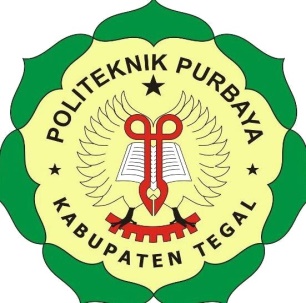 PROPOSAL/TUGAS AKHIRDiajukan sebagai salah satu syaratuntuk memperoleh gelar Ahli Madya pada Program Studi Teknik MesinPoliteknik PurbayaDisusun oleh:SOKHAERINIM. 04010007PROGRAM STUDI D3 TEKNIK MESINPOLITEKNIK PURBAYATEGAL2016Form B2a: Contoh Halaman Pengesahan ProposalHALAMAN PENGESAHAN PROPOSAL TUGAS AKHIRProposal Tesis dengan judul “RANCANG BANGUN “HYDRAULIC RAM” DENGAN MEMPERHITUNGKAN FAKTOR BEBAN,  VOLUME TABUNG UDARA DAN PANJANG PIPA PEMASUKAN” ini disusun oleh :Nama	: …………………………………….NIM	: …………………………………….dan telah diperiksa dan disetujui pada:Hari	: ……………………………………..Tanggal	: ……………………………………..Pembimbing I	Pembimbing,IINIDN	NIDNMengetahui,Koordinator Tugas Akhir	NIDNForm B2b: Contoh Halaman Pengesahan Laporan Tugas AkhirLEMBAR PENGESAHAN TUGAS AKHIRRANCANG BANGUN “HYDRAULIC RAM” DENGAN MEMPERHITUNGKAN FAKTOR BEBAN,  VOLUME TABUNG UDARA DAN PANJANG PIPA PEMASUKANDisusun oleh: Sokhaeri NIM: 04010007Telah dipertahankan di depan Tim Penguji dalam Ujian Tugas Akhir (UTA) pada tanggal ................................... dan dinyatakan telah memenuhi syarat untuk memperoleh gelar Ahli Madya pada Program Studi Teknik Mesin, Politeknik PurbayaForm B3: Contoh Rencana Jadwal RENCANA JADWAL PENYELESAIAN TUGAS AKHIR SEMESTER GENAP TAHUN ..................Rancang Bangun “Hydraulic Ram”  dengan Memperhitungkan Faktor Beban,  Volume Tabung Udara dan Panjang Pipa PemasukanKet : Jadual Pelaksanaan TugasAkhir  ini dibuat dalam periode bulanan. 	Tegal, .............................................    	Penyusun Tugas Akhir,_______________NIM. .Form B4: Contoh Halaman AbstrakABSTRAKRANCANG BANGUN “HYDRAULIC RAM” DENGAN MEMPERHITUNGKAN FAKTOR BEBAN,  VOLUME TABUNG UDARA DAN PANJANG PIPA PEMASUKANDisusun oleh: Sokhaeri NIM: 04010007Form B5: Contoh Sampul Laporan Tugas Akhir dan Punggung SampulForm B6: Contoh Halaman Surat Pernyataan Keaslian Judul Tugas akhirLEMBAR PERNYATAAN KEASLIAN TUGAS AKHIRSaya menyatakan dengan sesungguhnya bahwa:Tugas akhir ini adalah benar-benar asli dan belum pernah diajukan untuk mendapatkan gelar akademik, baik di Politeknik Purbayamaupun di Perguruan Tinggi lainnya Tugas akhir ini merupakan gagasan, rumusan dan penelitian saya sendiri, tanpa bantuan pihak lain kecuali arahan dari tim Dosen Pembimbing.Dalam tugas akhir ini tidak terdapat karya atau pendapat orang lain, kecuali bagian-bagian tertentu dalam penulisan laporan Tugas Akhir yang saya kutip dari hasil karya orang lain telah dituliskan dalam sumbernya secara jelas sesuai dengan norma, kaidah, dan etika penulisan karya ilmiah, serta disebutkan dalam Daftar Pustaka pada tugas akhir ini.Kakas, perangkat lunak, dan alat bantu kerja lainnya yang digunakan dalam penelitian ini sepenuhnya menjadi tanggung jawab saya, bukan tanggung jawab Politeknik Purbaya.Apabila di kemudian hari ditemukan seluruh atau sebagian laporan tugas akhir ini bukan hasil karya saya sendiri atau adanya plagiasi dalam bagian-bagian tertentu, saya bersedia menerima sangsi akademik, termasuk pencabutan gelar akademik yang saya sandang sesuai dengan norma yang berlaku Apabila di kemudian hari ditemukan seluruh atau sebagian laporan tugas akhir ini bukan hasil karya saya sendiri atau adanya plagiasi dalam bagian-bagian tertentu, saya bersedia menerima sangsi akademik, termasuk pencabutan gelar akademik yang saya sandang sesuai dengan norma yang berlaku di Universitas Pasundan, serta perundang-undangan lainnya .Tegal, 8 Juni 2017 Yang membuat pernyataan,Form B7: Contoh Halaman PeruntukanDipersembahkan kepada kedua orang tua, kaka-adikku, dan teman-temanku.Form B8: Contoh Halaman Kata PengantarKATA PENGANTARPuji syukur penulis panjatkan kehadirat Allah SWT yang telah melimpahkan rahmat dan karunia-Nya kepada Penulis, sehingga penulis dapat melewati masa studi dan menyelesaikan Tugas Akhir yang merupakan tahap akhir dari proses untuk memperoleh gelar Ahli Madya program studi Teknik Mesin Politeknik Purbaya.Keberhasilan penulis dalam menyelesaikan Tugas Akhir ini tidak lepas dari bantuan orang-orang yang dengan segenap hati memberikan bantuan, bimbingan dan dukungan, baik moral maupun material. Dalam kesempatan ini penulis mengucapkan terima kasih kepada:............................... selaku dosen Pembimbing Tugas Akhir.Bapak, ibu, keluarga dan istriku yang telah memberikan dorongan, do’a dan semangat.(dan seterusnya) Penulis menyadari bahwa dalam menulis Tugas Akhir ini terdapat kekurangan dan keterbatasan, oleh karena itu kritik  dan saran yang sifatnya membangun untuk kesempurnaan dan kemajuan penulis  dimasa yang akan datang sangat diharapkan. Akhir kata penulis berharap semoga Tugas Akhir ini ini dapat bermanfaat bagi seluruh pembaca.Tegal,..............................PenulisForm B9: Contoh Daftar IsiDAFTAR ISI(dan seterusnya) Form B10: Contoh LampiranDAFTAR LAMPIRAN(dan seterusnya) Form B11: Contoh Halaman Daftar Gambar dan IlustrasiDAFTAR GAMBAR DAN ILUSTRASI(dan seterusnya) Form B12: Contoh Halaman Daftar TabelDAFTAR TABEL(dan seterusnya)Form B13: ContohDAFTAR SINGKATAN DAN LAMBANGdan seterusnyadan seterusnyaForm B14: Contoh Daftar PustakaDAFTAR PUSTAKAAkbarzadeh, S. and Khonsari, M.M., 2010, "On the Prediction of Running-in Behavior in Mixed-Lubrication Line Contact,” Tribology Magazine, vol. 5 (1), pp. 23-26. Dahlberg, J., and Alfredsson, B., 2009, “Transient Rolling of Cylindrical Contacts with Constant and Linearly Increasing Applied Slip,” Proceedings of the International Congress on Current Aspects of Tribology, London, U.K., Carbo R., Editor, Prentice Hall, pp. 316-326. Dowson, D., 1998, “History of Tribology,” Second edition, London: Professional Engineering Publishing.Jackson, R.L. and Green, I., 2005, “A Finite Element Study of Elasto-plastic Hemispherical Contact against a Rigid Flat,” ASME-Journal of Tribology 127, pp. 343 – 354.Kanavalli, B., 2006, “Application of User Defined Subroutine UMESHMOTION in ABAQUS for Simulating Dry Rolling/Sliding Wear,” Master Thesis, Mechanical Engineering Department, Royal Institute of Technology (KTH), Stockholm, Sweden.Karpinska, A., 2004, “Running-in and the Evolution of Metallic Surfaces Subjected to Sliding and Rolling Contact,” (www3.imperial.ac.uk/tribology/projects/ currentprojects/runningin, diakses tanggal 20 Juli 2012).Manier, C.A., 2010, "Slip-rolling Resistance of Novel Zr(C,N) Thin Film Coatings under High Hertzian Contact Pressures", PhD Thesis, Mechanical Engineering Department, Universität Berlin, Germany.Catatan: Daftar diatas menunjukkan secara urut untuk cara penulisan sumber pustaka yang diperoleh dari:Majalah Prosiding Seminar InternasionalBuku Paper jurnal Tesis Website Disertasi Form B15: Contoh Cara Meletakkan Gambar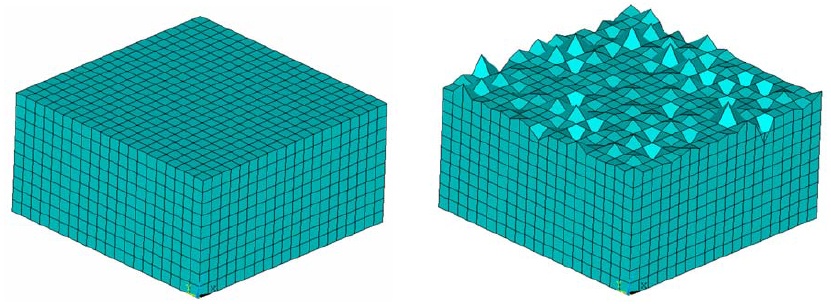 Gambar 3.6  Permukaan kasar yang dibuat langsung di dalam software ANSYS (Thompson, 2007).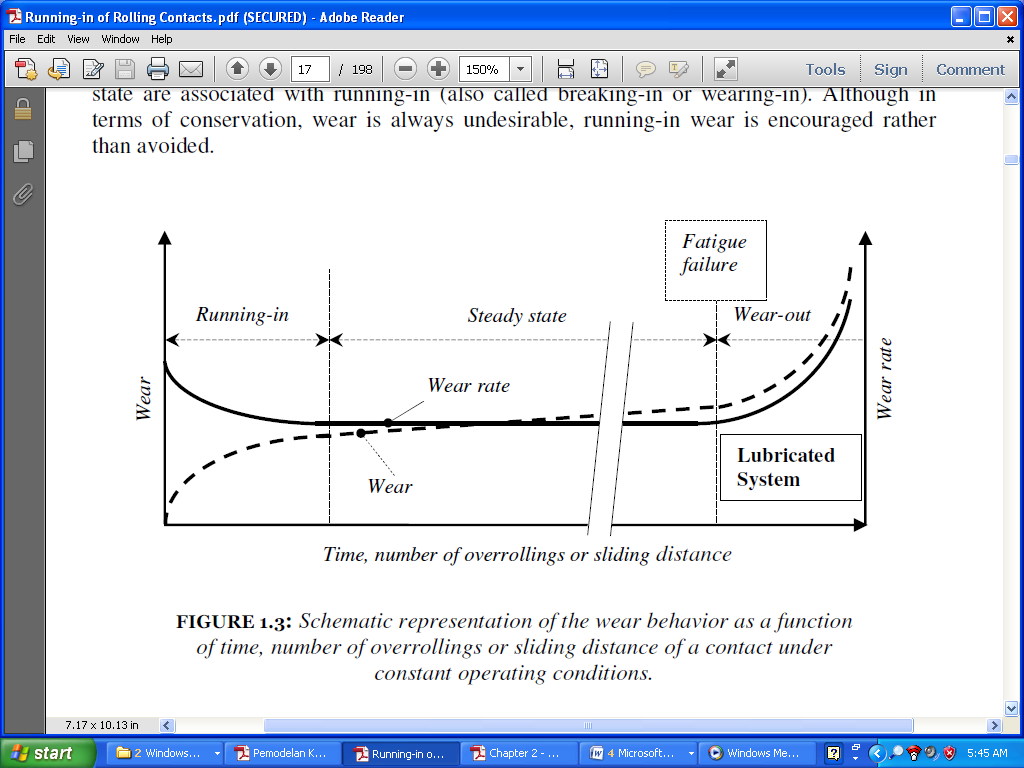 Gambar 4.2 Skema perilaku wear sepanjang waktu, jumlah rolling atau jarak sliding (Jamari, 2006).Form B16: Contoh tabelTabel 4.2 Perbandingan von Misses stress dari dua model SolidWorks dan ABAQUS dengan variasi interference1.Pembimbing I............................................................2.Pembimbing II..............................................................3.Penguji..............................................................4.Penguji................................................................Tegal, ...................................Mengetahui,Ketua Program Studi, NIDN.Tegal, ...................................Mengetahui,Ketua Program Studi, NIDN.NOAKTIVITASMARETMARETMARETMARETAPRILAPRILAPRILAPRILMEIMEIMEIMEIJUNIJUNIJUNIJUNIJULIJULIJULIJULIAGUSTUSAGUSTUSAGUSTUSAGUSTUS1.Penyelesaian Proposal2.Pengumpulan Referensi3.Konsultasi ke Dosen Pembimbing4.Survei Lapangan5.Penyelesaian Materi Bab I dan Bab II7.Pembuatan Gambar8.Penyelesaian Materi Bab III9.Pengadaan Komponen10.Pembuatan dan Pengujian Alat11.Penyelesaian Materi Bab IV dan Bab V13.Pelaksanaan Seminar14.Pengurusan Administrasi Sidang15.Pelaksanaan Sidang16.Revisi (jika ada) dan PenjilidanHALAMAN PENGESAHAN …………………………………………......iiABSTRAK …………………………………………………………...........iiiABSTRACT ...................................................................................................iiHALAMAN PERUNTUKAN .....................................................................vKATA PENGANTAR ..................................................................................viDAFTAR ISI ................................................................................................viiDAFTAR LAMPIRAN ................................................................................viiiDAFTAR GAMBAR DAN ILUSTRASI .....................................................ixDAFTAR TABEL ........................................................................................xDAFTAR SINGKATAN DAN LAMBANG ...............................................xiBAB 1 PENDAHULUAN ............................................................................11.1 Latar Belakang ............................................................................11.2 Pembatasan Masalah ...................................................................31.3 Tujuan Penelitian ........................................................................41.4 Metodelogi Penelitian .................................................................51.5 Hipotesis .....................................................................................61.6 Sistematika Penulisan .................................................................7BAB 2 DASAR TEORI ...............................................................................82.1 Pendahuluan ...............................................................................82.2 Running-in ..................................................................................102.3 Topografi Permukaan Komponen Mesin ...................................122.3.1 Karakteristik ......................................................................122.3.2 Hubungan Dengan Tribologi .............................................152.4 Kontak Rolling-Sliding ..............................................................18BAB 3 PEMODELAN RUNNING-IN PADA PERMUKAAN KASAR MENGGUNAKAN METODE ELEMEN HINGGA ..................................3.1 Pengantar FEM ...........................................................................3.2 Membuat Permukaan Kasar ........................................................202124Lampiran ANilai Kekasaran Permukaan Akhibat Berbagai Proses Permesinan .....................................................................74Lampiran BVerifikasi Model Permukaan Kasar ...............................74Lampiran CVerifikasi Permodelan Kontak Static Dengan Hasil Eksperimen .....................................................................76Lampiran DVerifikasi Slip pada Kontak Rolling-Sliding ..................78Gambar 1.1  Motor bakar torak dan roda gigi ...........................................2Gambar 1.2  Kontak rolling-sliding pada komponen roda gigi ................2Gambar 2.1  Skema perilaku wear spenajang waktu, jumlah rolling atau jarak sliding ………………………………………………..7Gambar 2.2Permukaan komponen mesin dan asperity ………………...10Gambar 3.1  Aplikasi penggunaan FEM pada masalah teknik.....................................................................................22Gambar 3.2  Elemen garis .........................................................................25Gambar 4.6Kontur von Mises stress dengan potongan melintang saat unloading ...........................................................................50Tabel 2.1  Data stress-strain   ....................................................................11Tabel 3.1  Nilai kehalusan (Rt) yang dapat dicapai ...................................    25Tabel 4.2 Perbandingan von Misses stress dari dua model SolidWorks dan ABAQUS dengan variasi interference  ..............................  40SINGKATANNamaPemakaian pertama kali pada halamanCADComputer Aided Design5CAEComputer Aided Engineering5CEBChang-Etsion-Bogy10LAMBANGNamaSatuanPemakaian pertama kali pada halamanAKoefisien persamaan diferensial dari persamaan dasar perambatan gelombang[-]7EYoung’s Modulus[MPa]20rJari-jari disc[μm]21vPoisson’s ratio[-]35σyYield stress[MPa]38ωInterference[μm]50ώRotation[Rad]55ωS (von Misses stress)S (von Misses stress)Error %ωABAQUSPresentError %0.05183518320.16350.1462846200.17290.15514351450.03890.2673867360.02970.25813681390.03690.3920192120.1196